1. Краткий инвестиционный меморандумЦветочный магазин не только прибыльный бизнес, но и приятное хобби. Этот вид предпринимательства подходит для тех, кто стремится к финансовой независимости и любит флористику. Что может быть чудеснее, чем дарить людям радость и находиться в постоянном соприкосновении с природой? Возможно, со временем цветочный бизнес станет для его обладателя образом жизни. Подмечено, что люди, окунувшиеся в сферу флористики, уходят из него лишь в форс-мажорных ситуациях. Чтобы удачно совмещать искусство и бизнес, постараемся рассказать о самых важных моментах данного дела.Цель проекта: получение прибыли за счет продажи востребованного ассортимента свежих цветов, сопутствующих товаров, а также оказания дополнительных услуг.Основные факторы успеха магазина цветов:высокая наценка на продукцию;высокая квалификация персонала;большой ассортимент;предложение качественной услуги своим клиентам;наличие эффективных методов рекламы и продвижения собственной продукции.Сумма первоначальных инвестиций составляет 513 000 рублей.Точка безубыточности достигается на пятый месяц работы.Срок окупаемости составляет 18 месяцев.Средняя ежемесячная прибыль 1-ого года реализации проекта 41 790 руб.2. Описание бизнеса, продукта или услугиЦветочный магазин — выгодный бизнес, который позволит с минимальными вложениями получать значительную прибыль, ведь ни один праздник или торжество не обходится без букета.Ассортимент цветов:гвоздика, кустовая гвоздика (минимум 3 оттенка);хризантемы (3-4 оттенка);розы (от 10 до 15 различных оттенков);кустовые розы (около 5 оттенков);гербера(3-5 оттенка);тюльпаны;пионы.Кроме привычных для российской территории цветов нужно предлагать и экзотические, привезенные из тропических стран:орхидеи;стрелиции;фрезии;анемоны;ранункулюсы;ирисы;антуриумы.Редкие виды цветов, в отличие от тех, которые покупают каждый день и в больших количествах, должны быть представлены в нескольких экземплярах. Для покупателей можно распечатать специальные брошюры, в которых будет рассказ не только о данном виде растений, но и способах ухода за ним, условиях содержания, и т.д.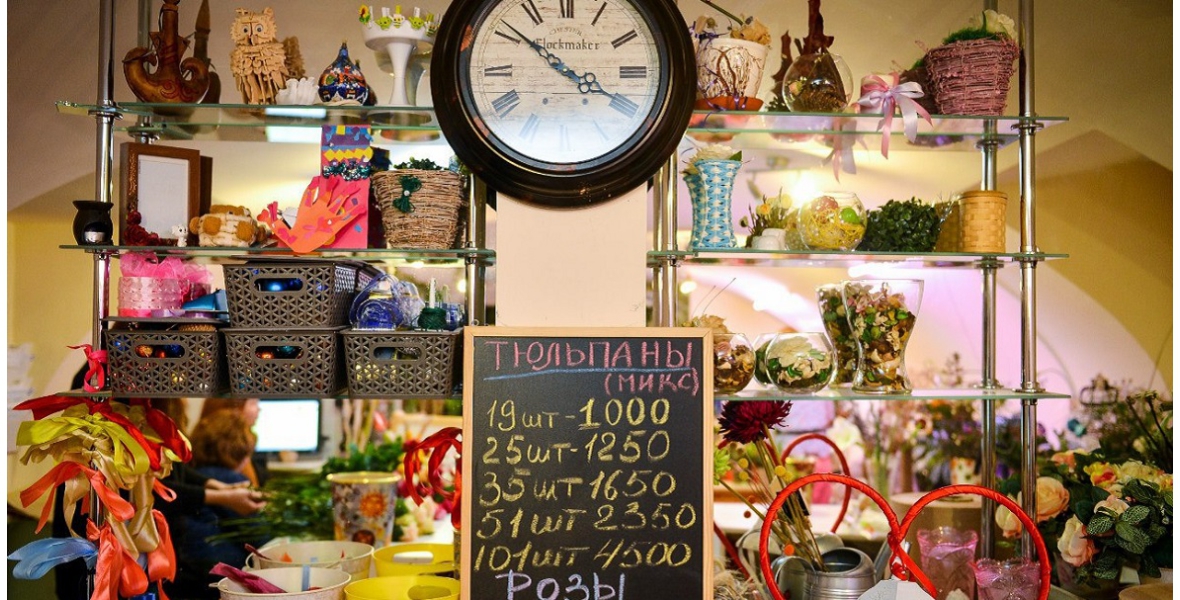 Ассортимент предлагаемого товара:Срезанные цветы;Цветочная композиция, изготовленная флористом с использованием упаковочных материалов, играющих важную роль в цветочном бизнесе, ведь от них зависит красивое оформление букетов;Сувениры.Характеристика упаковочных материалов:подарочная упаковка для цветов и цветочных композиций;сумочки из различных материалов;упаковочная бумага на любой вкус;коробки для упаковки цветочных композиций;корзины для букетов;ленты, флористические банты, стразы.Для увеличения прибыли вашего бизнеса можно оказывать следующие виды услуг:услуги по оформлению помещений для торжеств;проведение мастер-классов по флористике.3. Описание рынка сбытаСегодня на рынке цветочных магазинов достаточно высокая конкуренция. Здесь низкие барьеры входа и хорошие перспективы развития. Таким образом, для того чтобы занять свое место в данной нише, нужно по максимуму использовать свои возможности и находить новые и оригинальные пути развития. На данный момент особую актуальность приобретают онлайн-магазины цветов. Связано это с тем, что люди все активнее пользуются интернетом для совершения покупок, цветов и букетов в том числе. Сегодня цветочные магазины продают не только цветы, но еще и корзины со сладостями, винами, подарками, украшенные цветами. Особенно актуальными эти подарки становятся в предпраздничное время. Вообще, период с конца декабря до середины марта можно назвать самым пиковым из-за большого количества праздников в этот промежуток времени. Многие продавцы цветов за эти 3,5 месяца получают прибыли больше, чем за весь остальной год. Активность проявляется также в мае и сентябре.Есть конкретные даты пика продажи цветов:1 сентября;14 февраля;7 — 9 марта;25 мая.Целевая аудиторияЦветы активно покупают и дарят самые широкие слои граждан. Ядро целевой аудитории — работающая молодежь в возрасте 18-35 лет. Эту группу покупателей можно считать основной по части генерации выручки магазинов: они дарят цветы друг другу, своим родителям, бабушкам, дедушкам, оплачивают покупку цветов детям во время праздников.Люди покупают цветы, имея различные цели:Желание поздравить кого-либо с торжественным событием;Желание оказать знак внимания противоположному полу;Приобрести средство украшения интерьера как частного жилища, так и общественных мест.4. Продажи и маркетинг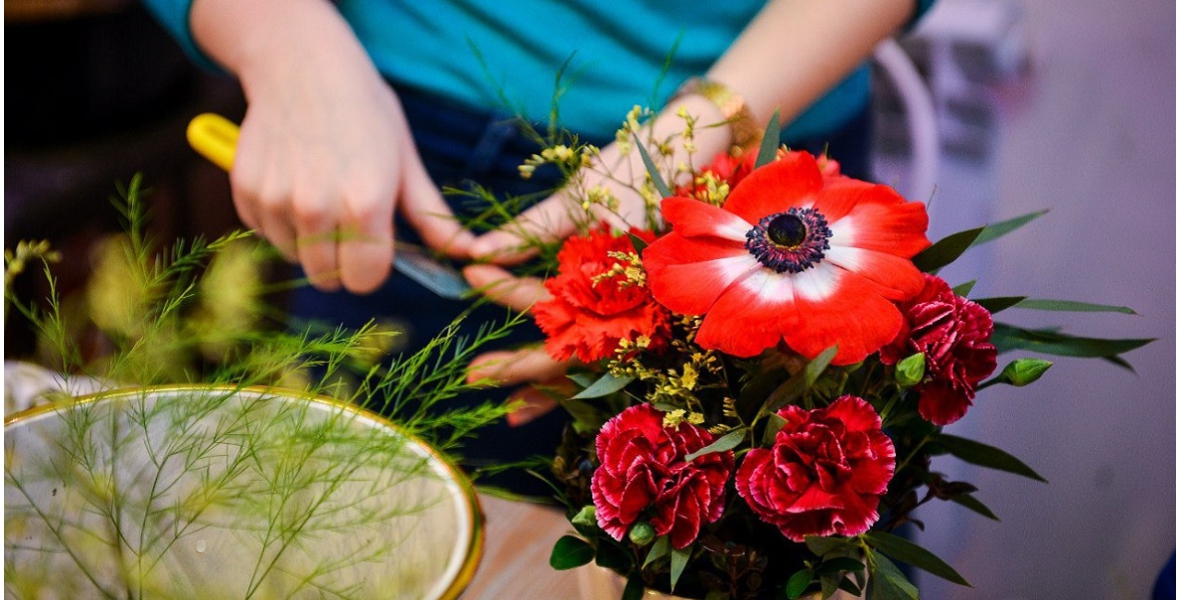 За несколько недель до открытия цветочного магазина стоит начать заниматься рекламой.Способы привлечение новых клиентов:реклама в социальных сетях;реклама в местных средствах массовой информации, транспортная реклама;раздача промо-листовок.В разработке рекламной кампании важно учитывать следующие основные нюансы:Уделить внимание брендингу. Очень важно подобрать яркий, запоминающийся бренд. Важно, чтобы потребитель был привязан именно к названию, обстановке, а не к адресу магазина и работающему в нём персоналу. К тому же, именно бренд помогает вызвать доверие покупателя, развить в нём лояльность к магазину.Применение наружной рекламы резко увеличит количество спонтанных покупок, поэтому ей тоже нужно уделить особое внимание.Реклама в интернете. При условии, что у магазина будет собственная страница, продвижение на просторах интернета будет просто необходимым. В таком случае сам сайт магазина нужно будет продвигать в поисковых системах и социальных сетях.Уделить внимание выпуску дисконтных и бонусных карт, подарочных сертификатов, проведению акций.5. План производстваОсновная цель проекта — открытие цветочного магазина и максимизация его прибыли.1 этап:Обзор рынка недвижимости для подбора оптимального помещения.Требования к помещению магазина:— Отдельный стационарный павильон площадью 20−40 м2 или помещение такой же площади на первом этаже офисного здания или жилого дома;— Окна и вход должны открываться на первую линию или быть в зоне видимости с нее;— Желательно, чтобы здание находилось вблизи проезжей части и рядом с остановкой общественного транспорта;— Возможность размещения вывески;— Наличие водопровода и санузла.2 этап:Оформление юридического лица.Открывая собственный цветочный магазин, особое внимание необходимо уделить организационно-правовым вопросам. Очень важно владеть всей необходимой информацией и работать по закону, чтобы избежать различных штрафов.Организационно-правовая форма — ИП или ООО.Предпринимателю выгоднее выбрать УСН «Доходы минус расходы» 15%.Обязательно наличие «Программы санитарно-производственного контроля». Он проводится единожды — после согласования в Роспотребнадзоре.Обязательно наличие договоров на дератизацию, дезинсекцию и дезинфекцию.Системы вентиляции и кондиционирования тоже должны обслуживаться, дезинфекция их обязательна.Обязателен договор на вывоз и утилизацию ТБО.Есть требования и к внутренней документации магазина. Так, в организации должны быть:журнал по учету просроченной продукции;журнал учета дезинфицирующих средств;ассортиментный перечень реализуемой продукции.На всю продукцию потребуются гигиенические разрешения СЭС или соответствующие сертификаты качества.Стоит ознакомиться с Таможенным кодексом и постановлениями Россельхознадзора, которые относятся к растениям.Обращаем ваше внимание, что получать лицензию на продажу цветов не нужно, а вот разрешение на торговлю цветами получить придется.Если будете принимать оплату от клиентов по банковским картам, то вам необходимо открыть расчетный счет.3 этап:Подбор персонала;Поиск поставщиков;Рекламная кампания;Ремонт помещения;Закупка необходимой мебели;Установка техники;Торжественное открытие;Рекламная кампания по плану годовых акций;Текущая работа цветочного магазина.6. Организационная структураШтатное расписание:директор — 1,продавец/флорист — 2,курьер — 1.Общее количество персонала — 4 человека.Требования ко всем кандидатам:активная жизненная позиция;высокие коммуникативные умения;доброжелательность;честность;дисциплинированность;ответственность.Требования к флористу:хороший вкус;умение заинтересовать покупателя;опыт работы на аналогичных должностях;7. Финансовый планИнвестиционные затраты на открытие данного бизнеса составляют 513 000 руб.План продаж по проекту прогнозируется с учетом сезонности данного бизнеса. Прогнозируется постепенное увеличение объёмов продаж в первые 3 месяца реализации проекта. Несмотря на сезонность данного бизнеса, структура продаж диверсифицирована таким образом, что магазин постоянно получает прибыль.Таким образом, рассматриваемый базовый сценарий является реалистичным, и проект обладает резервом увеличения объемов продаж в случае удачного вхождения на рынок.В ежемесячные затраты входят как постоянные, так и переменные издержки (прямые расходы), зависящие от объемов продаж.В таблице представлены усредненные ежемесячные издержки.Помимо данных, приведённых в таблице выше, основной статьей затрат в ежемесячных издержках является закупка товаров, сырья и материалов. Структура закупок первого года реализации проекта представлена в таблице.Таким образом, 15% закупленных цветов остаются нереализованными и списываются на убытки. Наценка на цветы составляет 200%, наценка на сувениры составляет 100%. Стоимость упаковки составляет 5% от продажи букета.С учётом закупки товаров, сырья и материалов сумма ежемесячных затрат в среднем составляет 384 500 рублей.Финансовый результат за первый год деятельности представлен в таблице. Средняя чистая прибыль за первый год работы составляет 121 000 руб.При горизонте планирования 2 года можно выделить следующие экономические показатели:Срок окупаемости составляет 18 месяцев;Дисконтированный срок окупаемости — 18 месяцев;Чистый дисконтированный доход — 258 216 руб.;Индекс прибыльности — 1,5;Внутренняя норма рентабельности — 15,82%.8. Факторы риска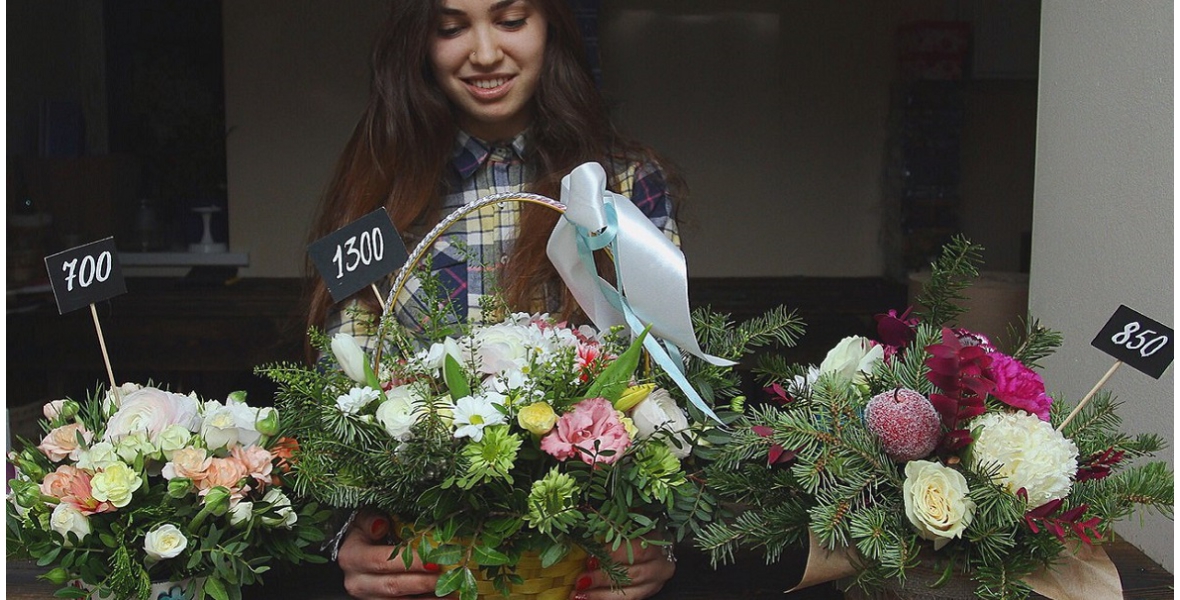 Перед открытием цветочного магазина стоит учесть возможные риски, а также пути их предотвращения.К рискам можно отнести:Тот факт, что цветы являются скоропортящимся товаром. Чтобы избежать возможных убытков, нужно постоянно проводить мониторинг рынка, прогнозировать спрос. Все это требует больших знаний и времени.Возможность получения некачественного и бракованного товара. Причем не всегда удаётся его вернуть. Тут важно корректно составлять договор с поставщиками и выбирать добросовестных партнёров, которые тоже будут заинтересованы в своевременной доставке качественного продукта.Цикличность рынка цветов и эпизодичность спроса. Бороться с этими рисками напрямую почти невозможно. Но можно сглаживать последствия, открывая дополнительные возможности сегмента. Так, сегодня в цветочных ларьках можно встретить мягкие игрушки, открытки, сувениры и многое другое. Можно заниматься оформлением торжеств, что хотя бы частично поможет оценить планируемый объем прибыли.Способы предотвращения рисков:Быть осторожным, сводить риски к минимуму;Сотрудничать с проверенными поставщиками (лучше предварительно посоветоваться со знающими людьми);Налаживать контакты сразу с несколькими поставщиками, чтобы цветы, их ассортимент непрерывно обновлялся;Ассортимент должен формироваться исходя из мониторинга рыночной обстановки.Поставщиков, их резюме без труда можно найти в интернете, но сайты не расскажут о своих владельцах всю правду, поэтому нужно перестраховаться и все тщательно проверить.Постоянные расходыОкладКоличество сотрудниковСуммаСредняя з/п в месяц на сотрудникаДиректор30 000130 00039 737Продавец25 000250 00025 000Курьер15 000230 00015 000Страховые взносы33 000Итого ФОТ143 000Инвестиции на открытиеРегистрация, включая получение всех разрешений10 000Дизайн-проект помещения70 000Ремонт80 000Вывеска50 000Рекламные материалы50 000Аренда на время ремонта48 000Закупка оборудования190 000Прочее15 000Итого513 000Ежемесячные затратыФОТ (включая отчисления)152 737Аренда24 000Амортизация2 222Коммунальные услуги15 000Реклама20 000Бухгалтерия (удаленная)10 000Закупка товара194 733Непредвиденные расходы15 000Итого433 6921 месяц2 месяц3 месяц4 месяц5 месяц6 месяцВыручка12  10018  438291  900291 900656 7751 042 500(-) Ежемесячные затраты(=) Валовый доход(-) Налоги УСН (доходы-расходы, 15%)(=) Чистая прибыль(=) Чистая прибыль нарастающим итогом